How to complete this form: 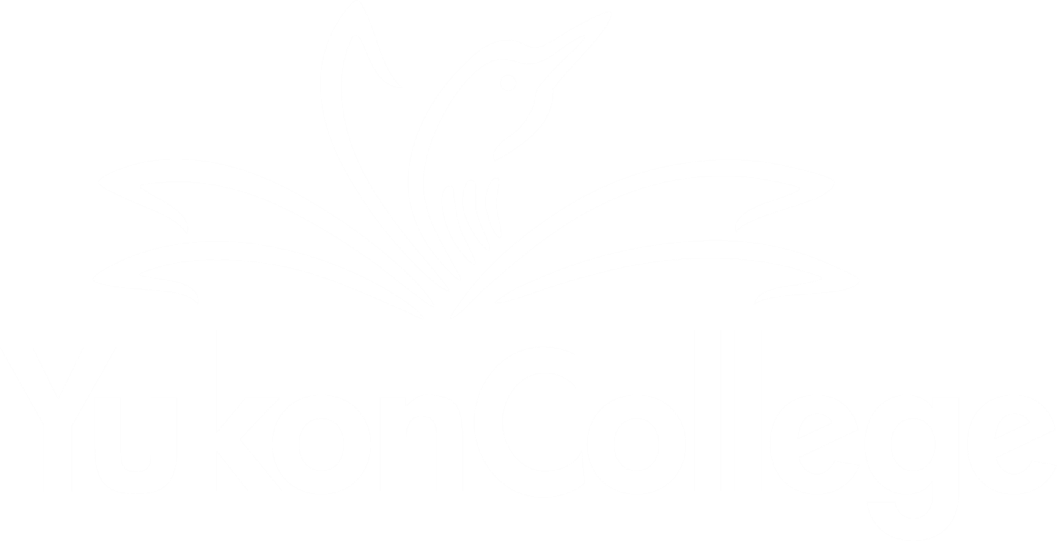 Both the expenses and the income columns MUST be filled out.Print and attach to your application.First name:   Last name:  How many children under the age of 18 do you have?  Please explain how receiving an award would positively impact your student experience: EXPENSESEXPENSESINCOMEINCOMEINCOMEINCOMEType of expenses Amount per monthType of incomeAmount per monthMark with an “X” if you did not applyMark with an “X” if you are not eligibleHousing (includes rent, utilities)Student Training Allowance-Yukon GrantPhone, cable, internetCanada Student Loan and GrantFood (includes dining out)First Nation FundingTuition and booksBank student loanTransportation (car, bus, taxi)Other funding Personal care (health, dental etc.)Scholarships, bursaries, awardsPersonal interest (sports, hobbies)Personal SavingsChildcareWorkLoan-credit paymentsAid from parents, familyEntertainment, clothing, travelChild care benefitsOther (please specify)Spousal SupportChildren supportDaycare subsidyOther Total:Total: 